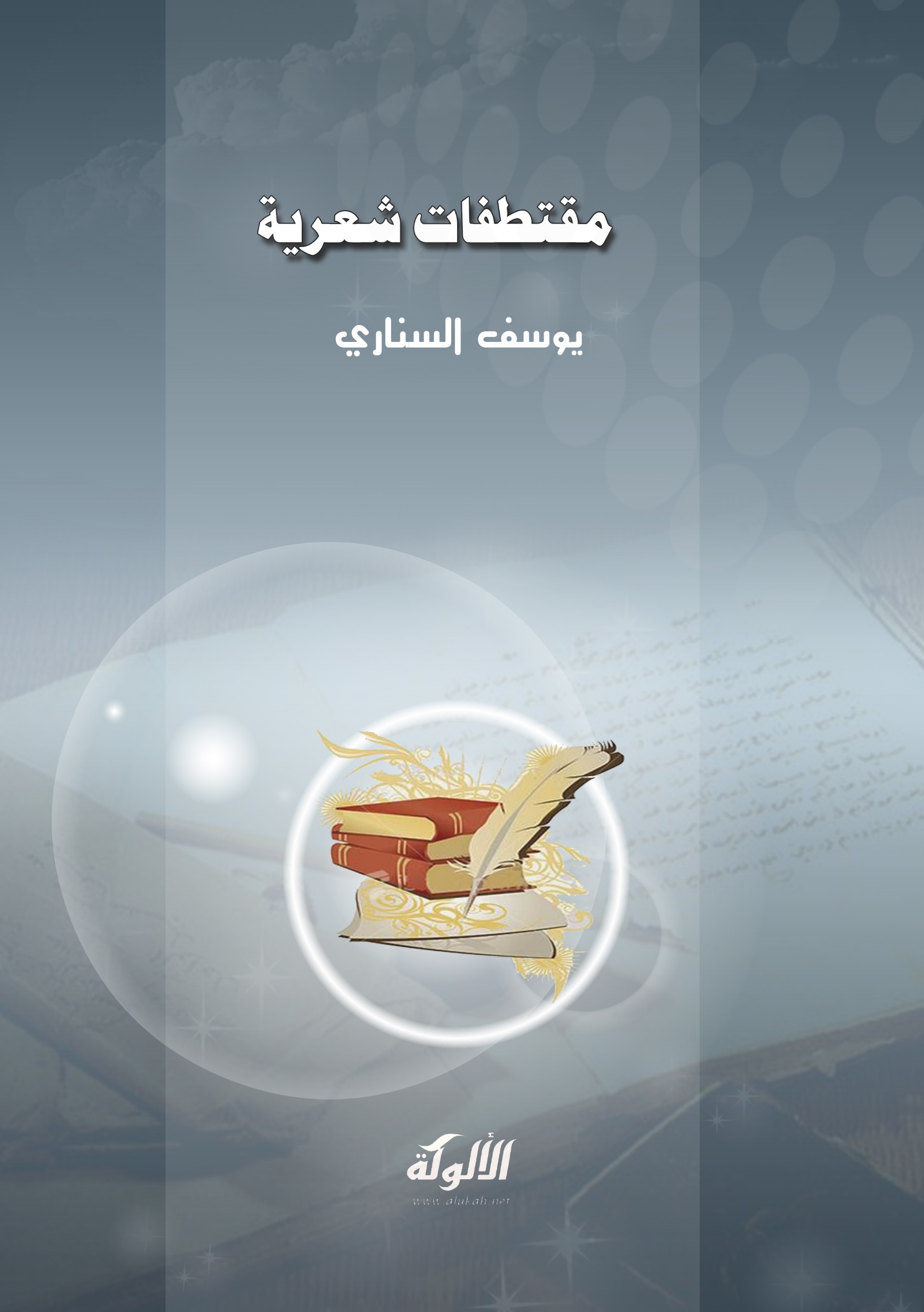 مقتطفات شعريةبقلم يوسف السناريقال الجاحظ: لا يزال المرء في فسحة من عقله ما لم يقل شعرا أو يصنّف كتابابسم الله الرحمن الرحيمالحمد لله والصلاة والسلام على رسول الله محمد وعلى آله وصحبه وسلم. أما بعد... فهذه مقتطفات شعرية، قد انتقيتها من مجموع قصائد لي، اخترت منها أجودها وأحسنها عندي، فأردت نشرها في هذا الجِلْد الصغير، وعرَّضْتها للنقد _فلا محالة_ فها هي ذهِ، مرتبة على حروف المعجم، وإنك واجدٌ فيها من بحور الخليل الستة عشر ثمانية: بحر الطويل، والكامل، والبسيط، والوافر، والمتقارب، والسريع، والرمل، والهزج. والله الموفق وهو المستعان.كتبه/ يوسف السناريكتب د. محمد مصطفى الكنز عن المقتطفات: مَـرْحَـى لمن يـلُـوذُ بالوادي!! يوسف السناري رجلٌ من نُـبلاء هذا الزمن، يعرف حقَّ البر والإخاء، ويجهر بالحب، وتلك مناقبُ السادة الفضلاء.وقفتُ على قطعةٍ من مقتطفاته الشعرية، فكان أن كافحتْ عيني في مقدمتها هذه الاعترافَ الجميل:" لا أحبُّ استدعاءَ الشعر، وأقولُه إذا أتى، وليس لي فيه طموحٌ أسعى إليه، ولستُ بشاعر، وأحيانًا يجيشُ به صدري".بهذا البوحِ الصادق الكاشفِ عن نفس سامية، استهلَّ يوسفُ شذراته الشعرية؛ وفاءً بحق شيخه الدكتور عمر خلوف.والحقُّ أنّ إدراك الإنسان حدودَ إبداعه، ومعرفتَه مدى موهبته، ووقوفَه على مبتدأ ما يَقْدِرُ عليه ومُنْتهاه – لهو أوّلُ طريق الإبداع.ولو لم يكن في مقتطفات السناري إلا هذه القطعة البهيَّة لكَفتْه.والذي يلفت الانتباهَ ذاك العرفانُ الحقُّ بـمَسارب النَّـفْس الإنسانية، وهذا الولوجُ العميقُ إلى حقيقة الشعر؛ فحقًّا الشعر لا يُستدعَى، وحقًّا لابد أن يُقال إذا جاء، وحقًّا هو ينتصر إذا هجم.والعينُ لا تخطئ روعة هذا الحرف: (وليس لي فيه طموحٌ أسعى إليه)، ولو كنتُ معك يا يوسف، لقبَّلْتُ بين عينيك؛ كِفاءَ ما خطَّ يَـراعُك.وإذا كان أبو عمرو بن العلاء قد بدا قاسيًا في مقالته: "لا يزالُ المرءُ في فُسْحة من عَـقْله ما لم يَـقُلْ شِـعْرًا"، فإني لا أحبُّ أن أكون قاسيًا؛ إذْ ليس من مذهبي أن أطرد الواقفين على باب الشعر، العاكفين عند عتباته، فعسى طولُ الوقوف يصقل مرآة النَّـفْس، ولعل إدمان القَـرْع يُـؤْذِنُ بالدخول.ودائمًا أقول: رفقًا بمن يحاول، حنانيكم بمن يلوذ بالوادي!!وكتبه: د. محمد مصطفى الكنز، عفا الله عنه. [5/10/2016].إهداء إلى أستاذي الحبيب د. عمر خلوف الذي علمني العروض والقافيةوالذي لولاه بعد الله في الشعر لما رحت ولا جئت.إليك أستاذي الحبيب أهديك هذا العمل المتواضع، شيء من الوفاء لابد منه في هذه الحياة الدنيا، والله أسأل أن يجزيك عني خيرا وأن يسبَّع لك الأجر، وأن لا يلتك من عملك شيئا.وكتب تلميذك الوفي/ يوسف السناريشيء قبل القراءة«إني امرؤ لا أحب استدعاء الشعر، وأقوله إذا حضر إليَّ، وليس لي فيه طموح أسعى إليه وأرى نفسي غير شاعر، وأحيانا يجيشُ به صدري»حرف الهمزة[بحر الوافر، القافية: المتواتر، "فعْلُنْ"، الفن: حماسة]أقـولُ الـشِّعْرَ فـي أمـرٍ عـظيمٍلـنـازلـةٍ، وعـــادٍ فـــي الـهـجاءِومـا أعـملْتُ شـعري في هراءٍولا نَــقَـصَ الـبـيانُ مــع الـلـقاءِولا ارْتَعَدَ الفريصُ لشَخْصِ موتٍولـم تـبخلْ دمـوعي في الرثاءِولـــم ألــبـس دروعًــا أو مِـجَـنًّاولـم أضربْ بسيفي في الهواءِولـستُ بـقابعٍ من خلْفِ حصنٍولا غَـمَزَتْ جـفوني في الخفاءِألا يــا شـانئي فـي كـلِّ بَـأْسٍتـحسَّسْ مـا يـليكَ مـن الرداءِ!***[في مدح سيد الخلق محمد صلى الله عليه وسلم، من بحر الكامل]أَدْعُـوْ الإلـهَ وفـي الـخدودِ بُـكاءُعِـتْقًا أقـولُ وفـي الكتابِ نَجَاءُ!أسـعِدْ بـقومٍ كـان أحْمَدُ شافعًالَـهُـمُ بـيـومٍ كــان فـيه شَـقَاءُ!فـتَـشَـبَّثُوا بــرَشَـادِه وصِـحَـابِـهحتى المماتِ وفي الثَّبَاتِ بَلاءُ!تـعِس الـكَفُورُ ومَـنْ بـه مُتُشَبِّهٌهـذانِ فـي يومِ الحسابِ سَواءُعـنـدَ الـكَفُورِ شَـقَاوةٌ وغـياهِبٌومـحـمَّـدٌ سَــعْـدٌ لــنـا، وضـيـاءُصـلوا عـليه صـلاةَ صَـبٍّ واجـدٍصــلـوا صــلاةً والـصـلاةُ ثَـنَـاءُ!***[وقلت من الكامل عن سيد الخلق محمد صلى الله عليه وسلم]لو كُنْتُ أَمْلِكُ فوْقَ نَفْسيْ أَنْفُسًالتشبَّبَتْ    بمحمَّدٍ    وبَهَائِهِفَبِهِ اهْتَدَيْتُ وفي الأنامِ غَوَايةٌ؛بجنودِ   إبليسٍ  ونَفْثِ  لِوائِهِوأُزِيلَ  هَمِّي؛ بادِّكارِ محمَّدٍووجَدْتُنِيْ    مُتَغَزِّلًا   بضِيَائِهِكان  الثناءُ  وكان  فيه  محمَّدٌمتربِّعًا  في  عرْشِه  وسمائِهِما عُدْتُ أَمْدَحُ بَعْدَ أحمدَ صالحًافالأصلُ  يكفي  مادِحًا؛  بثَرائِهِنحُّوا القريضَ وغيرَه مِنْ مِدْحةٍما  أُرْسِلَتْ  لمحمَّدٍ  بسَنائِهكلُّ المدائحِ بعد أحمدَ في الورىأكذوبةٌ  إن  لم  تكن  لوِضَائِهِفلأمدحنَّ   محمدًا   وصِفاتهولأجْهَرَنَّ   بحُسْنِه   وسَخَائِهِ***وذِيبٍ في ثيابِ الشاةِ يأتيوعند الأمنِ يُظْهِرُ في الدَّهَاءِوأحـمقُ مـن يـؤامِنُ ذيـبَ ليلٍويصْحَبُه وشاةً في صَفَاءِولولا الذيب ما حُرستْ شياهُولولا الذيب نمنا في الخلاءِومن يرضع لِبان الذيب يومًايعفْ طبع الوفا والأوفياءِ[مقصورة، بحر المتقارب، حماسة]ولـمَّـا سَـكَـتْنا، قَـتَـلْنا الـعِدَاوأُبْـنـا بـنـصرٍ يـجـوزُ الـمدَىليعلمَ من في القُرَى والدِّيَارِبـأنَّا صَـرَعْنا الـذي قـد بَـغَىوأنَّــا شـفَيْنا جـنونَ الـفتىوأنَّـــا تـركْـنـاهُ مـثـلَ الـحِـذَاحرف الباء[تسبيعي بيت أبي تمام، بحر البسيط، الفن: الحماسة]كانوا يقولُوْنَ: " كمْ في الحرْبِ من رَهَبِ""وكـمْ وكمْ في سهامِ الْقَنْصِ من نَصَبِ"هـــلّا اجْـتـنـبْنا رمـــاحَ الــفـارسِ الـــذَّرِبِهــلَّا خـرِسْـتَ فـلـمْ تـركـبْ ولــمْ تُـجِـبِاقْــرَأْ عـلـيهِ نـشـيدَ الـناسِ فـي الـلَّهَبِ:"الـسـيـفُ أصـــدقُ إنــبـاءً مـــن الـكُـتُبِفــي حــدِّهِ الـحَـدُّ بـيـن الـجـدِّ والـلَّـعبِ" [في مدح النبي صلى الله عليه وسلم، بحر البسيط، الفن: إسلاميات]يـا شـعرَ يوسفَ أسْعِفْ وَكْدَ مجْترئٍعـلـى الـمديحِ ولا تُـخْفِتْ بـه الـلَّجَباواجـهرْ بهِ، واعْلُ واسْتنطقْ به حجرًاخنِّسْ به الجنَّ، أوقِفْ باسْمِه الغَضَبا [قصيدة: فأثْنُوا عليه؛ فَمَنْ كالحبيبِ؟، بحر المتقارب]صـــلاةً صــلاةً عـلـيكَ حـبـيبيفـأنـتَ شـفـيعي، وأنـتَ أَدِيـبيأُحــبُّــكَ ربـــي، وكـــلَّ مــصـلٍّعـلى "أحْمدٍ"؛ فهْوَ لي بالقريبِفــصـلُّـوا عَـلَـيْـهِ كـثـيـرًا كـثـيـرًالـيـغـفـرَ ربـــي كـبـيـرَ الــذنـوبِويـمـحو الـصِّـغَارَ؛ فـترْقَى مـكانًاعَـلِـيًّـا، ويُـثْـمَـرُ قَـلْـبُ الـجَـدِيبِفـأَبْـلِغْهُ ربـي صـلاتي وشَـوْقيفـذِكْرِي لأحـمَدَ أُنْـسِي وطِيبيحـبـيبُ الإلــهِ، شـفـيعُ الـذنوبِرحــيــمٌ بــخـلْـقٍ، أبٌ لـلْـغـريبِفـهلْ زُرْتَ قَـبْرًا، وسـلَّمْتَ صِدْقًاوجُـزْتَ "الـبقيعَ"؟ فـيا لِـلْمُصِيبِفــإنْ كُـنْتَ حـقًّا أَصَـبْتَ الـنَّعِيمَفـأبْلِغْهُ شَـوْقيْ لـدارِ الـحسيبِصــــلاةُ الإلــــهِ ثــنــاءٌ عَــلَـيْـهِفـأثْـنُوا عـليه؛ فَـمَنْ كـالحبيبِ؟أُحِــبُّـكَ "أحْــمَـدَ" حــبًّـا كـبـيـرًافكنْ لي شفيعًا؛ لحُبِّي الرَّحِيبِوإنْ كُـنْتُ أَسْرَفْتُ في كلِّ ذَنْبٍفـعـنـدي رجــاءٌ بـعَـفْوٍ قـريـبِ!!*** [بحر البسيط]لــولا جَـهَـامَةُ أَقْـوامٍ ذَوِي سَـفَهٍوجَـفْوَةٌ مـن قـليلي العِلْمِ والأَدَبِلـصِرْتُ خِـلًّا لـكمْ مِـنْ غَـيْرِ تَفْرِقَةٍوالحرُّ يُسْبَى بليْنٍ ليس بالرَّهَبِ![بحر الرمل، الفن: تشبيب، القافية مقيدة]صاحَ حُبِّي وارْتمى: "مَنْ للْعَتَبْ"؟وتـنـاسَى مــن بــهِ كــلُّ الـنَّصَبْقـــال: إنِّــي بَـيْـنَكُمْ فــي غـرْبـةٍفـي ديـارٍ لـيس لـيْ فـيها حَسَبْأنــتَ مِــنْ أَجْـليْ عـشيقٌ مِـثْلُهاوأنــــا فِــيْـكـمْ عــــذولٌ كـالْـعَـزَبْقـلْتُ: وَيْـحِيْ، مـا عَـشِيقٌ مَسَّهمِــنْ جــوًى إلَّا وفـيـكَ انـتَـسَبْ!***[بحر الكامل]قـــال الـمـغـيرُ قـذيـفةً مَكْتوبَهْقــــد صـاغـهـا عـربـيـةً أكـتـوبَـهْ:‍"إنْ شـاءَ قال، -وذاك فيه فَهَاهةٌ-:"أكــتـوبـةٌ مـنـحـولـةٌ مـكـذُوْبَـهْ" ‍أو قـــال: "واجــوهٌ يـعـادلُ فِـرْيَـةً"أو قـال: "فـي أوجـوهةٍ أصـعُوْبَهْ"‍أو قـال: "في التَّعريبِ كلُّ جريرةٍ"أو قـال: "فـي التَّعريبِ كلُّ لُغُوْبَهْ"فُــصُـحٌ نُـقَـلْـقِلُ قـافَـنـا بـلـساننالَــــدَدًا ومــجــزرةً بــــلا أُرْهُــوْبَـهْمــا جــاءه الـتعريبُ يـنحو شـرقَهإلا ويــســبـح غـــاربــا أُغْـــرُوْبَــهْوهُـدِيتُ في التعريب كلُّ مقيسةٍحــتـى أقـــول: قـرابـتي أُقْـرُوْبَـهْوإذا رأيتُ، وران في القلبِ القِلَىفـالعيبُ كـلُّ الـعيبِ فـي أُحْجُوْبَهْهــلَّا ارعـويـتَ أو انـزويـتَ تـفضُّلًاأو أرســلـنَّ إلــيـك كـــلَّ طَـلُـوْبَـهْ‍أطلقتُ في "إثر الحسودِ" مدافعًاوكـتـبـتُ فـــي تـعـريـبه أُعْــرُوْبَـهْ"***حرف التاء[تخميسي بيت الوأواء، بحر البسيط]لـمَّا رأيْـتُ دمـوعَ الـعينِ قـد أَبَـقَتْونـبْـضَ قـلْبِ حـبيبي زادَ، وافـترَقَتْناديتُها: "لجروحُ النفسِ قد مُحِقَتْ"(فَأمْطرتْ لؤْلؤاً من نَرْجِس وَسَقَتْوَرْداً وَعَـضَّتْ عـلى الـعُنَّابِ بـالبرَدِ)[لزومية باللام المشددة والتاء لبُنَيَّتي الزهراء، بحر الكامل]هــيَ نَـظْرَةٌ جـادتْ بـها فَـأَعَلَّتِقـــد أَقْـعـدتْنيْ ذاهــلًا وتـخـلَّتِقــد خِـلْـتُهَا بَــدْرَ الـتَّمَامِ وَلَـيْتَهَاقـــدْ أعْـلَـمَتْني قَـبْـلَها وأهَـلَّـتِوجْــهٌ مَـزَكًّـى، والـعيونُ لآلِـيءٌشـمسُ الـنَّهَارِ بـنورِها قد ضَلَّتِقــد أُشْـرِبَ الـخدُّ الـكُرُومَ كـأنَّهاصَهْبَاءُ في الكأْسِ العَتِيْقَةِ حَلَّتِمـاذا عـليَّ بـأنْ تَرَاني شارِبًا؟!عِـنَـبًـا مُـحَـلًّـى بـالـلُّـتَيْا والَّـتـي***[بحر البسيط]قد قالَ: «لا»، وبها إظْهارُ سَوْءَتِهِمـا قـالَ فِـقْهًا، ولـم يَعْدِلْ بقَوْلَتِهِنَـصَحْتُه وأنـا فـي الحِلْمِ مُلْتَحِفٌلـكـنَّه الـكِـبْرُ لــم يَـبْرِحْ بـعِشْرِتِهِ[إجازة مني مشطورة من بحر البسيط لأبيات الشاعر/مصطفى كبير/31/3/2016]فكان مما قاله:مـا شـابَ عُـمْريَ، ما شابتْ حِكاياتيمــا شــابَ مِـنّـيَ إلاّ بـعْض شَـعْراتيفقلتُ:قــلَّــدْتَ شــعْـرَكَ دُرًّا كـالـعَـظِيْمَاتِهـيَّجْتَ شِـعْرِيْ بـشعْرٍ كـالمُدَاماتِأوْجـعْـتَ قَـلْـبيَ؛ إذْ قُـلْـتَ الـبَهِيِّاتِعمَّتْ نجومٌ، غَوَتْ شِعْرى المَجَرَّاتِحرف الدال[قصيدة: رعد الشعر، من الوافر، الفن: ردود]أرَعْــــدَ الـشـعـرِ زَمْــجِـرْ بـالـوَعـيدِوأَنْــبِــئْـهـمْ بــأنــســابِ الــعـبـيـدِوغِـــرْ يـــا شــعـرَ رئـبـالٍ وأفـصـحْونُبْ عن حُبِّ "شاكرَ" في القصيدِأبــا الـرئـبالِ يــا شـيـخَ الـقوافي ‍رســـولَ الـشـعـرِ، نـــزَّاعَ الـقـيـودِأتـرْضـى أن يـمـورَ صـعـيدُ مـصْرٍ؟ ‍بـــأشـــعـــارٍ، وأوزانِ الـــجـــحــودِجَـحَـدْتُمْ فـضـلَ حـسَّـانٍ عـليكم ‍وقـدَّمـتـم أصــاغـرَ فـــي الـنـشيدِأهـــذا مــنـزلُ الأشـعـارِ فـيـكم؟! ‍وشِـعرُ الـجَدِّ مـن شِـعرِ الحفيدِ؟!!أَيُـلْـقِي الـشِّعْرَ غِـرٌّ فـي صـباهُ؟! ‍ويُـبـعـدُ صــاحـبُ الــوزنِ الـتَّـلِيدِ؟!إذا مــا الـشِّـعرُ هـانَ عـلى لـئيمٍ ‍وقــال الـخِـزْيَ فــي كــلِّ الـعـهودِتـرصَّـفت الـمـعاني فــي قـريـضٍ ‍وأرسـلـت الـشُّـوَاظَ إلــى الـحقودِأبـــا الـرِّئْـبَـالِ لا تــحـزنْ عـلـيـهم ‍فَــشِــعْـرُكَ بـــالــغٌ دَرَجَ الــخــلـودِخــذوا عـنـه الـقـصائدَ والـقوافيْ ‍وذوقـــوا "وَحْـــيَ وافـــرِه" الـعـتيدِ[أنشودة: "رضِيْنا بالحِداد"، بحر الرمل: التام، فاعلاتن ست مرات، القافية: المتواتر، "فعْلنْ"]لا تَــقُـلْ لــي أَنْــتَ مِــنْ أيِّ الـبـلادِ؟قـــد جُـمِـعْـنا مـــن شـتـاتٍ؛ لـلْـجهادِنــحـن فـــرْدٌ واحـــدٌ حــيْـثُ اجـتـمعنامـــن بـعـيـدٍ أو قـريـبٍ فــي الـشِّـدَادِقـــد خــزانـا قـومُـنا فــي غــوْثِ أرضٍوَيْــلَـهُـمْ مِــــنْ كــــلِّ داعٍ بــالأيــادييــا "مـضـايا" أنْــتِ مـني فـي فـؤادِيفــي حـضـورٍ رغــم بُـعْـدٍ فــي الـبلادِيــا "مـضايا" أنْـتِ مـني أرْضُ شـاميأرْضُ حَشْري، أرْضُ عزِّي، أرْضُ ضادِييـــا "مـضـايـا" سـامـحـينا قــدْ حـزِنْـناوغَــضِــبْــنـا، فــرضِــيــنـا بـــالــحِــدَادِ[16/7/2016]***[بحر الكامل]وقـصـيدةٍ تـأتـي الـبـعيدَ بَـعَثْتُهاتـجـدُ الــرويَّ حَـمَـامَها وبَـرِيدَهاتَـحْـنُوْ إلـيـكَ وتَـشْتَكِي بَـثًّا بـهاكــالأمِّ تَـفْـتَقِدُ الـوَلِـيدَ وجُـوْدَهاحُـبُّ القَصِيدِ فَرِيْضَةٌ حتى نرىمَنْ في مَدِينةِ "يَثْرِبٍ" وعَمِيدَها[7/7/2016][بحر الطويل]ألا قـــبَّـــح اللهُ الــيــهــودَ وديــنَــهـاوشَـــــوَّهَ مـــولــودًا وأَبْــتَــرَ والِــــدَاوأَعْــقَـمَ أرحـــامَ الـنـسـاءِ وشـانَـهـاوأَصْـبَـحَـهُمْ عُـمْـيًـا وأَخْـــرَسَ قـائِـدَابني القِرْدِ والخنزيرِ شاهتْ وُجُوهُكُمْدَعَــوْتُ عـلـيكمْ بـالـمبيداتِ سـاجِدَا[2/8/2016]حرف الراء[قصيدة: الضُّحى لَيْلٌ، الفن: المراثي، بحر الطويل، القافية المتواتر "فعْلنْ"]خُـــذُوا مــن قـتـيلٍ نـفْـسَه بـعْـدَ مـذْعُـوْرِفـكـيـف يُــرى مــن مَـيِّـتٍ غـيـرِ مَـقْـبُوْرِ؟!وكـيـف يُــداوى الـجُـرْحُ والـعـضْوُ قـدْ أبـىوكـيـف يـصِـحُّ الـكسْرُ مـن جـسْمِ مَـبْتُوْرِ!فُــجِــعْـتُ عــلـيـهـا، والـــزَّمَــانُ فــواجِــعٌكــفـجْـعَـةِ خَــنْـسـاءٍ بــصَـخْـرٍ؛ لــمـذكُـوْرِفلا طابَ عيْشٌ بعْدَها والظَّلامُ رؤْ يتيْ (م)والــضُّــحـى لَــيْــلٌ، ودُنْــيــا بــــلا نُــــوْرِ!فـلـو كــان فــي قــولِ الـمـراثي رجـوعُـهالـقـلـتُ لــهـا مـــن كـــلِّ شـعـرٍ ومـنْـثُوْرِ ‍ولـكـن أُسَـلِّـي الـنـفسَ مــن فَـقْـدِ ظِـلِّهاوأَرْثـــي وَجِـيـعًـا فـــي مُـصَـابٍ بـمـزْبُوْريفــخـلُّـوا تــــرابَ الــقـبـرِ عــنـهـا كــرامــةًولا تـقْـبـروها ســاعـةً، ذي مــن الـحُـوْرِ!![قصيدة: سل الحسنَ عنها. من الطويل، القافية: المتواتر "فعْلن" الفن: تشبيب]ألـيـس تـجـودُ الـنـفسُ بـالنفسِ؛ صـبوةًلقلبٍ ويبقى النبضُ، والروحُ في الصدْرِ؟!أأنـــتَ تــظـنُّ الـطَّـيـرَ تـحـيا بــلا وَكْــر؟!فـديتُ طـلوعَ البدْرِ، والوجهُ في الحِجْرِ!!أبــانــتْ بــلـحْـظِ الـعـيـن نـــورَ ضـيـائِـهاوقـالتْ: "ضـياءَ الـكونِ ضوءُك في ثغْري"فــقـلـتُ لــهــا: "رِفْــقًــا بــصَـبٍّ مـتـيَّـمٍولا تـقـتـلـيني فــــي ثَــــواءٍ ولا هــجْــرِفــإمَّــا رديــــفٌ أو جِــــوارٌ، -حـلـيـلـتي-وإمَّــا سـهـامٌ فــي حـشـايَ بــلا عــذْرِفـلـحْظُ مـهـاتي الـبـرقُ مــن غـيـر عـلَّةٍمـتـى مــا رآهــا الـبـرقُ مـاثـلةً يـسريوســالـبـة مــــن كـــلِّ سِــحْـرٍ عـيـونَـهفـلـم يـخـفضِ الأشـياخُ عـينًا مـع الـفكْرِوخَــصْــر كـقِـطْـمـيرٍ رقــيــقٍ، فـحـيـثـمايــدٌ وُضِـعَـتْ مـسَّـتْ غـشـاءً بــلا سِـتْرِوخــــدّ يــنـسِّـي الـنـاسـكين مَـحِـلّـهمْيُـرِيـكَ الـخـدودَ الـحُـمْرَ صـفراءَ كـالسُّمْرِســلِ الـحُـسْنَ عـنـها فـهْـوتَيْمٌ بـوجههانـديـمٌ، جَـهِـيرُ الـصـوتِ بـالـنقصِ والـوَغْرِأواهـبَ شـطْرِ الـحُسْنِ يـوسفَ مـن بهشـبـيـهٌ؟ لـقـد حــار الـعـليلُ ولــم يــدْرِ!أرى كـــلَّ مــسـكٍ فـــاحَ أنـــتِ غـزالُـه ‍أيـــا مَــنـزِل الأقــمـارِ يـــا وَجْــنـةَ الـبـدْرِتـفكَّرْتُ فـي مـعنى "الـغواني" ونـحْوِهافــقــلـتُ الـتَّـغـنِّـي بــالـرِّثَـاءِ وبـالـشِّـعْـرِلـفـقْدِ حـبـيبٍ لــم يـغبْ عـنْكَ شَـخْصُهُشِـعـارُكَ فــي الـدنيا، دثـارُكَ فـي الـقبرِفـأصـبـحتُ لا أبــغـي ســواهـا حـلـيـلةًلـقـدْ دُفِـنَـتْ حــورُ الـعيونِ مـدى الـدهرِ[قصيدة: هل أتى الغزلان، بحر الطويل، القافية "المتواتر: فعْلن"، الفن: تشبيب]أَلا، هَــلْ أتــى الـغِـزْلانَ أنَّ عـيـونَهابـهنَّ شـفاءٌ لـلعليلِ مـنَ الـسَّحْرِ؟!يَـقُـلْنَ كـلامًـا كـالرُّقى مِـنْ لِـحاظِهايُـنَـشِّطْنَ مَـطْبُوبًا بـليلٍ؛ مـنَ الـغَدْرِرَقَـتْ بـكلام الـعينِ جُرْحًا من الهوىفـعـادَ صـحـيحًا بـعـد داءٍ لــه يَـبْـرِيسـهـامُ لـحـاظِ الـعَيْنِ مَـلْأَى مُـدامةًنـمـيرًا فـلا صَـحْوٌ يُـنَجِّي مـنَ الـفكْرِونــحـنُ ثَــبَـاتٌ كـالـجبالِ إذا مَـضَـتْرجـــالٌ أُسُــوْدٌ لا نـفـرُّ مــنَ الـذُّعْـرِونـحـنُ تُــرابٌ كـالـثَّرَى وَقْـتَـمَا أَتَـتْ،هُيَامٌ لوجْهٍ ضَوْؤُهُ في الدُّجَى يجْريألا، قـلْ لـضوءِ الـبَدْرِ: "وَيْحَكَ لم تَزَلْمُـضِيئًا وهـذا النُّوْرُ مِنْ دُرَّةٍ يَسْري"![قصيدة: جئ بالغياث، بحر البسيط، القافية: "المتواتر: فعْلن"]جــاء الـشَّبَابُ كـماءِ الـغَيْثِ قـد ثـاراكـأْسًا شربْتُ، وما أعْطى، وقد جارَاحـقًّـا عـليهِ بـأنْ يَـبْقَى عـلى مَـهَلٍإنَّ الـضـعـيفَ لـــه حـــقٌّ إذا خـــارَامــا زُرْتَ، مــا جـئْـتَنَا حـبْوًا ولا رَجِـلًابــل خُـضْـتَ أبْـحُـرَنا، جـاوزْتَ أنْـهاراأيــن الـمزارُ، مـتى كـانتْ دلائـلُهُ؟!كـيف الرحيلُ، ولم تُعْلِمْ به الجارَا؟!عَــدْوًا أتـيـتَ ومــا لاحــتْ بـشـائِرُهأَبَـقْـتَ مِــنْ صِـغَـرٍ، أكْـبَرْتَ أعْـمارَا!جُــــدْ بــالإيـابِ ولا تــحْـرِمْ نـوافـلَـهجِـــئْ بـالـغـياثِ ولا تُـفْـقِـرْ لـنـا دارَاعُدْ _يا نضيرُ_ وجُدْ؛كي يَسْتفيقَ لناوجْــهُ الـضـياءِ، مـتى كُـنَّا بـه سـارَا[فجر يوم الجمعة/22جمادى الثاني من سنة 1437][مذهبي في "الشعر اللزومي"، بحر الكامل، كتبتهاحينما نهاني أستاذي د. عمرف خلوف عن الكتابة في الشعر اللزومي]قـــال الـمـغيرُ "قـذيـفةً" تَـحْـوي مِــرامَعْ شَيْخِهِ "عُمَرَ" الخَلُوْقِ، هُوَ الذُّرَى:"«يــا سـيِّـديْ إنِّــي أرى مـا لا تَـرَى؛إذْ إنَّ بــعْـضَ حـروفِـهـا حَـسَـنٌ يُــرَىهُـــوَ جَــيِّـدٌ، مُـسْـتَـطْرَبٌ، تَـحْـدُوْ بــهِعِـيـسُ الـفَلا، لا يُـسْتَطاعُ بـه الْـكَرَى؛لــعــذوبـةٍ وتــغــنُّـجٍ فـــــي لــحْــنِـهِكـخَـرِيـدَةٍ غَــنَّـتْ؛ فَـحَـنَّ لـهـا الـثَّـرَىوإذا سـمِـعْـتَ الــصَّـوْتَ مــنْ مُـتَـحَبِّرٍفـكـأنَّـما وَجْـــدَ الْـمُـحِـبِّ قــدِ انْـبَـرَىفـيقولُ: قـدْ قـدْ _سَيِّدي_ حَرَّكْتَ بيمــا قــدْ مـضَـى، فـأرِحْ بِـوَقْفَةٍ الـورَىأسْـعِفْ مـريضًا ثمَّ فُحْ في ذا الشَّذَىأطْـعِـمْ بـشـعْرِك ذا رَضِـيـتُ بــهِ قِـرَىجـسْـمًـا هــزيـلًا، مــا بــه مــن عـلَّـةٍإلَّا سـمـاعَ "لــزومِ" حــرْفٍ قــدْ قَــرَا!.لــكِــنَّــه مُــتـكـلَّـفٌ فـــــي بــعــضِـهذا _شـيـخَنا_ حـقٌّ صـحيحٌ قـدْ جَـرَىمَــقْـصُـوْرة مـــنْ بــعْـد "را" ألْـزمْـتُـهاأيَـصِـحُّ بـعْـدَ نَـشِيْدِها ذا تُـمْتَرَى»"؟![تمت يوم السبت 29/ ربيع الأول سنة 1437هـ، الموافق 9/1/2016، القافية: المتدارك، "فاعلن"، التزمت فيها ألف القصر مع الراء، وبعض علماء القافية يجعل الراء رويا وألف القصر حرف وصل، وبعضهم يجعلها لزومية بالراء مع القصر، والأمر فيه سعة].[رمـضـان ودِّعْ، بـحـر الـكـامل]رَمَـضَـانَ ودِّعْ، يـا أخـا الـتَّقْصِيرِشَـهْـرٌ فَـرِيـدٌ، مِـثْلُ وِتْـرِ صَـغِيرِمَـلِكٌ تتوَّجَ في الشُّهُورِ مُنَادِيًا:"هـيَّا هَـلُمُّوا؛ جِـئْتُكُمْ بـبَشِيرِ"غُـفْرانِ ذِنْبٍ، في الحياةِ وقُرْبَةٍومَـزيـدِ يُـسْـرٍ بَـعْدَ عُـسْرِ كَـثِيرِحُـقَّ الوداعُ كمِثْلِ فَقْدِ عَزِيزِكمْفـانْـظُـرْ إلــيَّ بـشَـهْقَةٍ وزَفِـيـرِقد لا أعودُ إليْكَ في دُنْيا الوَرَىفـاثْكُلْ عـليَّ وفُـحْ لـنا بَـعَبِيرِ!![28/ رمضان/1437][بحر الكامل المرفل]يـــــا لــيـتـنـي فــيـهـا غَــريــرُعُــصْــفـورُ بـــــانٍ يَـسْـتَـطِـيـرُأوْ نَــخْـلـةٌ لـلـطَّـيْـرِ وَكْــــرٌ (م)أوْ شـــــذا مِـــسْــكٍ يَــسِــيـرُما زلتُ في نفسي صغيرًا (م)شِـــبْـــتُ وقَــلْــبــي طَـــرِيـــرُ[الغَدْر والغادر، بحر السريع]ما أصبرَ النفسَ على الغادرِ!أَقْـبِـحْ بـه مـن ظـالمٍ قـاهرِ!أَمَــــا لــــه مـــن رادعٍ بــاتـرِأَمَــا لــه مـن زاجـرٍ كـاسرِ؟لا تـحـسبنَّ الـغَـدْرَ فَـخْـرًا ولامَـجْـدًا يُــرَى أَظْـفَرَ لـلناصرِ![5/8/2016][الجدل بالظنون، بحر الوافر]تـمهَّلْ يـا صـديقي، لا تُـمَارِبقَوْلٍ لسْتَ فيه على ادِّكَارِفـتَـجْزِمُ بـالظُّنونِ ولا تُـبَاليكـأنَّك فـي أَمَـانٍ مـن عِـثارِ[6/8/2016][بحر الطويل]أقـــولُ لـنـفـسي والـظـلامُ خِـيـامُها: مُقامُكِ في الدنيا تَسُوْسِيْنَها قَسْرَامـلَـكْـتُكِ بـالـعـزمِ الـرشـيـدِ سَـجِـيَّـةًولـو كـنْتِ أنـفاسًا لـخُضْتُ بكِ البَحْرَاوعـنـدي الـقـوافي كـالـمياهِ أفـيـضُهاوشِـعْرٌ به جُزْتُ السِّماكَيْنِ والشِّعْرَىفـسيري عـلى الـعَزْمِ الـمضاءِ وعندهتَـسُوْدِيْنَ يـا نـفسَ الكريمِ بها دَهْرَا![16/8/2016][بحر الطويل]خـلـوْتُ بـنـفسي أسْـتـفيقُ عـظيمَهاوأبْـعَثُ مَـجْدًا كـان فـي الناسِ كالبَحْرِفــلـمْ تَـغْـفُلِ الـذَّكْـرَى، وكــانَ قـريْـنُهانَـصُوحًا لها في الحُكْمِ والسِّلْمِ والذُّعْرِفَسَادَ ضعيفُ القومِ مِنْ فَيْضِ حِكْمتيوأَرْدَى الـعِـدَا شِـعْري ونَـثْرِيَ بـالقَسْرِوكـنـتُ كـسَـهْمٍ يـقْـنُصُ الـطَّـيْرَ حــدُّهوكـنتُ كسيفٍ في الرقابِ وفي الصَّدْرِ[16/8/2016][قصيدة: خَطَلٌ أتانا، بحر الكامل، في هجاء يوسف زيدان]خَــطَـلٌ أتــانـا مـــن أراضــي الـثَّـغْرِقــالــوا لــمــنْ؟ فـأمـرْتـهمْ بـالـصَّـبْرِفـتـفـرَّسـوا، وتــفـكَّـروا، وتَـحَـذْلَـقُواحــتـى أجـــابَ صـغـيرُهمْ "بـالـعهْرِ"سَـكَّـتُّه وَسْـوَسْـتُهُ مـاذا تـقولُ (م)خَــرِفْــتَ فـــي صِــغَـرٍ فــيـا لـلـعُـذْرِيــا سـيـدي إنِّــي أعــي مــا قـالـهُمــتـعـالـمٌ، مـتـفـاصـحٌ مــــع كِــبْــرِأحْبارُ إسْرائيلَ قدْ سُرَّتْ بفرْيَتِهِ؛ (م)فَـــثُـــرْ يــــــا شـــاعـــرًا بــالـشِّـعْـرِ"زيــدانُ يـوْسـفَ" قــدْ أتــى بـكبيرةٍبــعــظـيـمـةٍ بــمــقــالـةٍ كــالْــبَــعْـرِكـفْرًا نـرى، فِـسْقًا بـرى، خُـبْثًا فرىأعْــظـمْ بــهـا، يـــا ربِّ خُـــذْ بـالـثَّـأْرِحرف الحاء[بحر الكامل المذال، القافية: مقيدة]مـا زال فـي الدنيا هُمُومٌ كالْجِرَاحْكَــذِبٌ وتَـقْـتِيْلٌ، نُـفُوْسٌ تُـسْتَبَاحْلا دارَ تُؤْنِسُ من دنا، طَلَبَ المِرَاحْسَـهْـمٌ فـأسْـهامٌ فـكَـلْمٌ فـارْتِـيَاحْ[28/3/2016][بحر الوافر]رُوَيْـدَكَ أيـها الـجُرْحُ الـفَسِيحُأَمَـــا يَـكْـفِيكَ آلامٌ تَـصِـيحُ؟!وأطْــفــالٌ بــــواكٍ بـالـلـياليوضـاعَ القُوْتُ والموْتُ المُرِيْحُأمـا يُـجْلِيْكَ هـاتِيْكَ الـرَّزَايا؟!أمـا يَـكْفِيكَ أَصْـواتٌ بَحِيحُ؟!ألا يــا أيُّـهـا الـبُـرْءُ الـشحيحُتــعــالَ بــكـلِّ إِبْـــراءٍ يُــرِيْـحُوزُجَّ السُّقْمَ من جِسْمٍ نَحِيلٍوصـاحِبْ جِـلْدَ مـجروحٍ يَـقِيحُولا تُـشْمِتْ بيَ الأَعْداءَ يَوْمًافـجُـرْحُ شـماتةٍ أَلَـمٌ يُـطِيحُ![5/8/2016][بحر الوافر]دعـوْتُ اللهَ في مَرَضٍ يُطِيحُبـنصْرِ عبادِهِ، "حَلَبٌ" تَصِيحُفـبـشّـرنا بـنَـصْرٍ بـعـدَ فَـتْـحٍفكان الفتْحُ والنصرُ الفَسِيحُوبُـشْرى اللهِ تـأتينا سـريعًا:عـلينا البِيضُ واليَلَبُ المليحُفنُوصِلُ سيفَنا في نَحْرِ قومٍكــأنَّ الـنـحرَ غِـمْدٌ، إذْ يَـلوحُونـقْـتـلهم وقـتْـلُـهمُ حــلالٌونَـصْـلِبُهمْ ودَفْـرُهـمُ يَـفُـوحُفـذاك النصرُ والفتحُ الصريحُ: بــأنَّ الـفَـأْرَ بـشَّـارٌ طـريـحُفنقْطَعُ رأْسه من بَعْدِ صَلْبٍونـحـرقـه وشِـيِـعَـتُه ذَبِــيـحُفـيـا ربـي صـغارٌ فـي تـرابٍبـأي ذنـوبِنا حـكَمَ القبيحُ؟!فـنـصْرًا ثـمَّ نـصرًا ثـمَّ نـصْرًاوعُـــمَّ ديـارَنـا فَــرَحٌ يُـريـحُ![7/8/2016][بحر الوافر]دهانُ الجروِ كالخنزيرِ فاغسلْلـسانَكَ مـنه بالبصقِ الصريحِوكــم ذيــبٍ يُــرى لـيـثًا بـليلٍويُـكـشف بـالـنهار وبـالـنَّصِيحِوإن أخـفى الملثَّم ختمَ قلبٍعنِ الأقوام يظهر في الضريحِحرف الزاي[بحر الطويل]شَـجَاني فِـراقٌ مـن عزيزٍ فَدَيْتُهُبنفسي ومن يُفْدِي العزيزَ عزيزُ!وطـــالَ بُـكَـائـي لـلـبِـعَادِ ونـــارِهفـيُسْمَعُ مِنْ جَوْفِ الأسيفِ أَزِيزُفـلا باعدَ اللهُ الأحبَّةَ في الدُّنَىولا جَــعَـلَ اللهُ الـبـعـادَ يـجـوزُ!![4/9/2016]حرف السين[لزومية: السين والراء، بحر البسيط]فـي يـومِ مَـنْحرِهمْ نَـحْرٌ به صَنَمٌ!‍ صليبُ إفْكٍ سِوارٌ، ذِكْرُهم جَرَسُإمـامُـهم ثَـمِـلٌ، تـسـبيحُه طَــرَبٌمـحـرابُه ضَـحِـكٌ، إنْـكـارُه خَــرَسُصـفوا النساءَ، ولمْ يمْنعْهُمُ خَجَلٌمـع الـرجالِ وإبْـليسٌ لَـهُمْ حَـرَسُيـقولُ خـاشِعُهُمْ مـنْ بـعْد نَـظْرَتِهِ:"قدْ صلَّ بيني غزالٌ ظَبْيَةٌ فَرَسُ"[قولي: أحبك، بحر البسيط، الفن: تشبيب]قـولـي: "أُحِـبُّـكَ" يـهْدأْ رَوْعُ أَنْـفَاسيوينْطِقِ الصَّمْتُ شِعْرًا بعد إِحْسَاسيأنــا الـمـتيَّمُ فــي حـبِّي عـلى وَجَـلٍ؛ مِــنْ أنْ أعــودَ بــلا ضَـرْبٍ بـأجراسِلا تُـرْجـعي كَـلِـفًا صِـفْرَ الـيدينِ، فـقدْيـريدُ "مِصْرَ" فَيَصْحُوْ وَهْوَ في "فاسِ"إنـــي أحــبُّـكِ قـــدْ أعـلـنْـتُها عَــجِـلًاهـيَّا اعْـصُرِيْ عِنَبًا من خدِّكِ القاسيْصُـبِّي حَـنَانَكِ، صُبِّي، أَغْرِقي راسيمـلأْتُ ذِكْـرَكِ فـي قـلبي وقِـرْطَاسيحرف الضاد[بحر الطويل]ولـمَّا رأيـتُ الـظلمَ فـي الـناسِ شِيْمَةًحملْتُ سلاحي، كي أَذُوْدَ عنَ العِرْضِونـادمْـتُ سـيـفي والـخـيولَ ووَحْـشَةًوأعـرضْتُ عـن أبناءِ عمِّي وعنْ أرْضيومـثْـليْ يُـخـيفُ الـقـومَ رُؤْيَــةُ وجْـهِـهِمُـهَابٌ _كليثٍ في الثَّبَاتِ وفي الرَّكْضِومـثـلـيْ يـسـوسُ الـخـافِقَيْنِ كـرامـةًومـثـليَ مـعْـدودٌ _ومــا زال_ كـالفَرْضِ[16/8/2016]حرف الفاء[بحر البسيط، الفن: تشبيب]تُـفَّاحةُ الـخدِّ، حُـمْرُ الْـوَرْدِ يَـسْكُنُهاجـميلةٌ فـي جِنانِ الحُسْنِ تَقْتَطِفُكــلُّ الـرِّيـاضِ جِـفافٌ وَقْـتَ طَـلْعَتِهاوهْيَ الخَصِيْبُ، وفي أَغْصانِها تَقِفُإنِّي أرى في جبالِ الأرضِ مُنْخَسَفًا؛ لـوجْـهِها، وجُــذُور الأرضِ تَـرْتَـجِفُمــا عُـوْدُها؟ أَظِـبَاءُ الـحوْرِ تـقْطُنُها؟أجلْ، ومِـنْها نـساءُ الأرضِ تَـرْتَشِفُحَـبَـبْتُها، وشِـغـافُ الـقـلبِ يَـذْكُرُهاهـا نَـبْضُهُ فـي ادِّكارِ الحُبِّ يلْتَحِفُ![28/ رمضان/1437][بحر الطويل]عـليكِ سلامُ اللهِ ما طَافَ طائِفُوأسْرَعَ نَحْوَ البيتِ والحِجْرِ خائِفُوغَـرَّدَ في الأغْصانِ والدَّوْحِ طائِرٌوسـبَّحَ في القُطْرَيْنِ بادٍ وعاكِفُعـليكِ سلامُ اللهِ ما هبَّتِ الصَّبَاوحُـرِّكَ فـيَّ الوَجْدُ والدَّمْعُ واكِفُ[23/7/2016][بحر الكامل]لا، لـسْتِ مـن هـذا الـزمانِ فَأَوْقِفِيْحُــوْرَ الـجِـنَانِ ويَــوْمَ هــذا الـمَـوْقِفِلا تُـظْـهِري هــذي الـخدودَ وحُـسْنَهافَـلِأَجْـلِـها فُـــرِضَ الـنـقـابُ لـتَـخْتَفِيْأحـبـيبةَ الـشُّـهَدَاءِ يــا أَصْــلَ الـمـهاجُوْدي على نفسِ الشهيدِ وأَسْرِفِيْمُـــدِّي جـنـاحَـكِ لـلـفـضاءِ ورَفْـرِفِـيْمـا فـي الحياةِ الحورُ غَيْرَ المُصْحَفِ![3/8/2016]حرف القاف[بحر البسيط]انْـفُـثْ عـلـيَّ رُقَــى الـمـسحورِ يـا راقـي؛ إنـي سُـحِرْتُ بـمرْأَى الـكَشْحِ والـسَّاقِوغُــصْــنِ بـــانٍ قَــويـمٍ، مـــا لـــه شَــبَـهٌوطـــولِ شَــعْـرٍ كــطـولِ الـلـيلِ مُـنْـساقِومـــــاءِ ثَـــغْــرٍ كـــمــاءِ الــشُّـهْـدِ لــذَّتُــهُوكُــحْــلِ عــيـنٍ كـخَـيْـطِ الـفَـجْـرِ رَقْـــرَاقِفــاقــرأْ وطَــبِّـبْ لــعـلَّ الــطِّـبَّ يـصْـرِفُـه!هل للهوى مِنْ دَوَا يَشْفي به السَّاقي؟!***[بحر الطويل]يقولُ خليلي والنجومُ كأنَّهالُجَيْنٌ بها دُرٌّ وضَوْءُ بَريقِ:"رُوَيْدَك يا خِلِّي ولا تكُ كالذييُبارِزُ مَصْروعًا وكَلْبَ طَرِيقِ"فقلتُ له: "نُصْحًا أصبتَ، وإنَّنيلَرَاقِيْهِ بالشِّعرِ القتُولِ ورِيقي"حرف الكاف[بحر الوافر]هِـجَـاؤكَ لـلـذَّلِيلِ يـكـونُ مَـدْحًافــلا تـهـجُ الـذلـيلَ وإنْ هـجاكَافـإنَّـكَ إنْ فـعـلْتَ فــذاكَ يَـبْغيولا يبغي الخَمُولُ سِوَى سَنَاكَايُـحَـمْلقُ لـلسماء؛ رَجَـاءَ مُـزْنٍولا تـأتـي الـرَّبـابُ لـمـن قَـلاكَـاويـمدحُ فـي الـنجومِ؛ بُـغَاءَ ذِكْرٍبــــه يَــبْـقَـى، وإلا، ذا وذَاكَـــافــــأفٍّ ثـــمَّ خُـــفٍّ ثُـــمَّ تُـــفٍّلـمـن يَـرْجُـوْ عُـلُـوًّا مِـنْ عُـلاكَاحرف اللام[بحر البسيط، الفن: تشبيب]لا تَسْمَعِيْ قوْلَهمْ يا حَبَّةَ المُقَلِفأنْتِ أنْتِ الصَّفَا كالماءِ في الظُّلَلِهمُ الوشاةُ سَعَوْا في يومِ مَوْجِدَةٍبيني وبيْنَ غزالٍ جاءَ في الحُلَلِلا تهْجرينا فإنَّ الْهجْرَ مَقْبَرَةٌونظْرةٌ منْ حبيبٍ جنَّةُ الأَمَلِلكِ الْعِتَابُ أَجَلْ، إنْ قُلْتِهِ عَسَلٌيشْفي عليلًا، وإنْ كاتَمْتِهِ يَصِلِهذي مدامعُ شِعْري زُلْفَةً بِيَدٍما مسَّهَا امْرَأَةٌ إلاَّكِ في الْأَزَلِفثرِّبي أوْ دعيْ لكنْ بلا ثِقَلوارْوي فمًا ظَمِئًا يا حُلْوَةَ الْقُبَلِ***[قلت عن سيد الخلق محمد صلى الله عليه وسلم وآل البيت، من بحر الكامل]أفـــدي الـرسـولَ مـحـمدًا والآلاوصِــحَـابَـه والـمـؤمـنـينَ فِــعَــالاوالـسَّـيِّدَيْنِ وأمَّـهـم وابـنَ الـذيهـشَـم الـثـريدَ فـأطعمَ الـسُّؤَّالانـفسي الـفِدَاءُ ووالِـديَّ ومـا لـنامـا كـان نجمٌ في السماءِ تَعَالىأنـتـم شـموسٌ قـد أضـأْتُمْ ديـنَنابِـكـمُ الـضياءُ قـد اسـتعارَ جَـمَالاصلَّوا عليهمْ واطْلُبُوا حَوْضَ الذيقـــد كـــان قــرْآنًـا يـفـوحُ جَــلالا[29/7/2016][بحر الطويل]أَحِـنُّ إلـى مَـرْأَى الحبيبِ ودُوْنَنَامَـفَاوزُ تُـرْدِي الـمُهْرَ وَهْـوَ أَصِـيلُوأسْـلـو بـطَـيْفٍ كـالقَرِيْنِ مُـلازِمٍلعيني، وطَيْفُ العاشقين رَسولُوغرَّبني فَقْري الشديدُ وحاجتيوحــاجَـةُ كـــلِّ الـعَـائِلين كُـبُـولُوإنـي صـبُورٌ فـي الجِوارِ؛ لقُرْبِهاوإنـي جَـزُوعٌ فـي الـبِعَادِ عَجُولُوقـد كنتُ جارًا للعَرُوبِ أَسُوسُهاولــكـنَّ غُـــرْمَ الـغـارمينَ يَـحـولُوقـد عـلِمَتْ أصـهارُ يـوْسُفَ أنَّـهودودٌ إلـيـهـا، لـلـعـظيمِ حَــمُـولُأقــول وقــد نـادَيْـتُ ربـي بـليلةٍ: "أيــا ربَّـنا إنَّ الـفِراقَ قَـتُولُ"!![27/7/2016][بحر الوافر]أتــعْـلَـمُ يـــا خـلـيـلي أنَّ حُــبًّـايُصاحِبُ نفسَ محبوبٍ جميلُ؟!وأنَّ الـسُّـهْـدَ لِـلْـعُـشَّاقِ خِـــلٌّوأنَّ نُـحُـولَ جِـسْـمِهمُ دلـيلُ؟!وأنَّ لِـقـاءَهمْ فــي الـبُعْدِ طَـيْفٌوأنَّ طــويـلَ لُـقْـيـاهمْ قـلـيلُ؟![28شوال/1437][بحر الكامل]كــم خـاطـرٍ لــكَ فــي هَـواكَ يـجولُ!يَـــرِدُ الــرَّدى، والـجِـسْمُ مِـنْـه نـحـيلُيـــأوي إلـيـكَ ويَـشـتكي مــن شَـفَّـهُشــــاكٍ لــشـاكٍ والــسـؤالُ فــضُـولُجِـسْـمُ الـمريضِ يَـصِحُّ مـن أسْـقامِهِومـريـضُ حُــبٍّ فــي شِـفَـاهُ يَـطُـولُ!أردى الهوى قلبيْ، فهلْ من مُسْعِفٍ؟"لا شــيءَ يُـسْعِفُ مـن هَـوَاهُ قَـتُولُ"[11/8/2016][بحر الخفيف]مــا تُـرِيْـدِينَ فـاخْـطُري فــي تَـعَالِيــا صـفـاءَ الـسَّـمَا وضــوءَ الـهلالِيَسْتَعِيرُ الجمالُ نورَ الضِّيا منكِ (م)فــأنــتِ الــضـيـاءُ فــــي سِــرْبَـالِكـــلُّ نــجْـمٍ إلـيـكِ يــأوي سـعـيدًافــي خـضـوعٍ يــدورُ حَــولَ الـمـآلِأنْــتِ لـلـحُسْنِ مــا تـزالـينَ مَـأْوًىأنــتِ عـيـنُ الـمَـهَا وجِـيْـدُ الـغـزالِهَـتَفَ الحُسْنُ باسمكِ الدَّهْرَ هَتْفًاواسْــتَـزَادَ الـزَّمَـانُ فــي الإجْــلالِحـسْـبُكِ اللهُ كُـنْـتِ آيَـتَهُ فـي (م)الــنـاسِ وقْــتَ الـغِـيَابِ والإقْـبـالِ![الأحد / 11/ ذو القعدة/ 1437هـ][يا رب، بحر البسيط، دعاء]أُثْــنـي عـلـيكَ ثَـنَـاءَ الـحـامدِ الـوَجِـلِوحـامـدُ اللهِ فــي مَـنْـأَى مــنَ الـزَّلَلِوبــعْـدُ صـــلِّ صـــلاةً لا يــكـونُ لــهـاعَـدٌّ عـلى"أحمَدٍ" _يـا ربِّ_ مـن أُوَلِ.عَــبْــدٌ دَعَــــاكَ بــــه الأَوْزارُ تُــغْـرِقُـهمِـثْل الـبُحُورِ ومِثْل السَّيْلِ في الجَبَلِوأنــتَ أنــتَ الـذي تُـنْجِيهِ مـن غَـرَقٍوأنــتَ أنــتَ الــذي تَـكْـسُوْهُ بـالحُلَلِفـاغْـفِرْ ذُنُـوبًـا تَــؤُوْدُ الـعَبْدَ مـن زَمَـنٍوكـبَّـلَـتْـه بــقَـيْـدِ الإثْــــمِ والــكَـسَـلِوارْفـعْ مـقامًا يُـرِيحُ الـنفسَ مـن كُرَبٍأرجو الرضى والهُدَى يا ربِّ في أَمَليْ[الأحد / 11/ ذو القعدة/ 1437هـ]قلت من قصيدة (بحر الطويل):ولــولا وجــودُ الـسـيفِ والــدِّرْعِ والْـقَنَالـكُـنْتَ تــرى ضَـيْـمًا وقَـتْلًا مـنَ الأَهْـلِفـما زلْـتُ أُسْـقي الـدَّهْرَ مـني مـرارةًوسُــمًّــا وقَــهْـرًا بـالـسـيوفِ وبـالـنَّـبْلِإلـى أنْ رأيتُ السمْعَ والطَّوْعَ والرِّضَىلـقـولي وصــارَ الـمـنعُ عـنْـدِيَ كـالبَذْلِفـيـا نـفْـسُ هــا مَـجْـدِي عـتيدٌ وخـالدٌفسُوْدي فأنْتَ الأصْلُ والفرْعُ في النُّبْلِ***[لزومية، بحر المتقارب المذال]سِـيَّـانِ فــي إِسْـلامِـنالَـوْنٌ كَ"زَيْـدٍ" أوْ "بـلالْ"الـمـرءُ مــا يُـدْنِـيْهِ مِـنْبُعْدٍ سِوَى بعْضِ الخِلالْوَرَعٌ وزهْــدٌ مــعْ هــدًىمـــالٌ تُـرَاقِـبُـهُ حَـــلالْهــذي صـفاتٌ إنْ تـكنْفـالمرءُ معْها في جَلالْ***[قـصـيـدة: قـــرْضُ الله مـشـفوعٌ بـِغَـالٍ!، بـحـر الـوافـر]صـــــــــــــــلاةُ اللهِ خَـــــــمْـــــــسٌ كـــــــالأيـــــــادِيْصـــــــــلاةُ مـــحـــمَّـــدٍ فـــــــــي كــــــــلِّ حــــــــالِفــــــصـــــلِّ وســــلِّــــمَـــنْ يـــــــــــا ربِّ دَوْمًـــــــــــاأَعِـــــــــنْ عـــــبْــــدًا عــلــيــهــا فــــــــي جَــــــــلالِهــــــــو الـــمَـــرْضِــيُّ فــــــــي كــــــــلِّ الـــفِـــعَــالِهــــــــو الـــمـــذكــورُ فــــــــي خَــــيْــــرِ الـــمَـــقَــالِوأُسْـــــوَتُـــــنـــــا، وجــــامِــــعُــــنـــا بــــــــحَـــــــوْضٍبـــــــــــإذن الله نَــــــشْـــــرَبُ فــــــــــي ظِــــــــــلالِعــــــلــــــى أعْــــقــــابِــــه جَــــنْــــبًـــا بــــجَــــنْـــبٍنــــقــــبِّــــلُ رأْسَـــــــــــه حــــــتـــــى الـــــــــــزَّوَالِزوالُ الــــــــكــــــــربِ لــــــلْأَتْـــــبَـــــاعِ حـــــــــــــــقٌّبــــــفـــــضـــــلِ اللهِ، أَوْجَــــــــبَــــــــهُ لِـــــــــــــــوالِولــــــــــــيُّ اللهِ مـــــــــــن صــــــلَّـــــى عــــلــــيـــهفــــــدوْمًــــــا صــــــــــــلِّ وارْدُفْــــــهــــــا بــــــــــــآلِوصَــــحْــــبٍ إنَّــــهــــم فــــــــي الــــدِّيــــنِ عُــــمْـــدٌجــــبـــالُ الـــعــلْــمِ، صُــــلْـــبٌ فـــــــي الــمــعــالـيوشـــانِـــئُــهُــم سَـــيَـــلْــقَــى كــــــــــلَّ خــــــــــزيطــــــويـــــلٌ عَــــرْضُــــهُـــم عـــــنـــــد الـــــجِـــــدَالِفـــــــــلا تـــبْـــخَـــلْ وصــــــــلِّ عـــلـــيــه تــــتْــــرىفـــــــــــإنْ نُــــسِّـــيْـــتَ فـــــاذْكُـــــرْ ذا الـــــجَـــــلالِوأَسْـــمِـــعـــنــا، فـــــــــــإن الــــــذكـــــرَ قــــــــــرْضٌوقـــــــــــــــرْضُ الله مـــــشـــــفـــــوعٌ بــــــــغـــــــالِ[صباح يوم الجمعة/22جمادى الثاني من سنة 1437]حرف الميم[بحر المتقارب]وساطٍ على شاعرٍ في المعانيمُـغِـيرٌ عـلـى لـفْـظِ شِـعْرٍ قـديمِفـيكْسوْهُ مـنْ حُـرِّ نـظْمٍ شريفٍفـيـعْلوْ بـذا شِـعْرُهُ فـي الـنجومِوقــــدْ يَــقَـعُ الْـحـافـرانِ عَـلَـيْـهِولـلـشُّـعَراءِ رُؤَى فـــي الـغـيـومِ[7/4/2016][بحر الكامل]لاحـتْ شُـعَيْراتُ الـبياضِ أمامييسْألْنَ عن عُمْري وعن إلْمامييُـبْـدِينَ جَـهْمًا، مـا رأيـتُ كـمثلهنُـذُرًا لـما سـيكونُ في إجْحاميوكـأنَّهم مـلكانِ فـي شَـيْبٍ بـدايا وَيْبَ نَفْسي ما يَبِينُ كلامي![قصيدة: "إليَّ إليَّ بالقلب السليم"، في رثاء أم فهر زوج العلامة محمود شاكر، بحر الوافر، القافية: "فعْلنْ" المتواتر، الفن: المراثي]يَــحِـنُّ الــمـرْءُ لـلْـحِـضْنِ الـرِّحـيمِكَـــــــأُمٍّ أوْ حــبــيــبٍ أوْ نـــديـــمِثـلاثَـتُـهُـمْ لــنــا رُحَــمَــاءُ صِـــدْقٍوغــيــرُهـمُ يُــخــادِعُ كـالْـخَـصـيمِفـــأيُّ فـجـيـعةٍ فـــي فَـقْـدِ فَــرْدٍكَمَا سَمَّيْتُ في القسْمِ اْلقديمِ!!أبـــــا فـــهْــرٍ إلــيْــكـمْ أمَّ فِـــهْــرٍ:"إلـــيَّ إلــيَّ بـالـقَلْبِ الـسَّـلِيمِ"فـــأيُّ مَـقَـالِـكمْ عَـنْـدَ الـتَّـلاقِيْ؟:"إلــيَّ إلــيَّ بـالـحِضْنِ الـرَّحِـيمِ"ســـــلامُ اللهِ، مَــوْعِـدُنـا جِــنَــانٌ:"إلـــيَّ إلـــيَّ بـالـدِّيـنِ الـقَـوِيمِ"نــودِّعُــكُــمْ بـــحـــزْنٍ أمَّ فـــهـــرٍحــيـاةٌ فـــي مــمـاتٍ كـالـعَـدِيمِ!مَـــدارُ الـنَّـجْمِ نَـجْـمٌ فــي أعــالٍفـلا يَـهْوِي، وَيَـسْمُوْ في النُّجُومِ!فـهـل سـدَّ الأمـاكنَ مـثْلُ شِـيْخٍ؟تَـفِـرُّ الأُسْـدُ مِـنْهُ إلـى الـجحيمِ!عُـقَـابُ الـطَّيْرِ فـي الـتَّحْلِيقِ يَـعْلُوْوقــانِــصُــه يُــعَــجِّـلُ بـالْـحَـمِـيـمِ[يوم الثلاثاء، 22 ربيع الثاني 1437هـ، 2/2/2016][في هجاء "الزند" لما عرض بالنبي صلى الله عليه وسلم، بحر الكامل]أَظْـهَـرْتَ كُـفْرًا أنـتَ عـنه كَـتُومُإِبْـلِـيْسُ أَلْـقى، والْـكلابُ تَـحُومُوالـقلْبُ صـدَّقَ، ثمَّ قال عظيمةًولــكـلِّ قَــلْـبٍ مَـظْـهَـرٌ وغُـيُـومُفــإذا أرادَ الـقـولَ، قــال لـسانُه؛ إنَّ الـلِّـسـانَ لِـقَـلْـبِهِ لَـخَـدُوْمُتـعريضُ "زِنْـدٍ" بـالرسولِ عـظيمُسهْمًا رمى وعلى الوجوهِ يدومُولـقد هَـذَى الـكذَّابُ تَـعْرِيضًا بهقـبُـح الـكـذوبُ؛ فـعِرْضُهُ مَـكْلُومُ***[بحر الطويل]أَمِـيطِيْ هـمومَ الدَّهْرِ يا نفسُ من عَزْميوشُـــدِّي مَـضَـاءَ الـعَـزْمِ والـفِـعْلِ بـالـحَزْمِفــــإنَّ الــفـتـى يــرجــو عـظـيـمًا بـقـلْـبِهولــم يَـعْـرفِ الإدبــارَ والـعَـجْزَ فــي الـقُدْمِيـفـيضُ بِـسَاطُ الأرضِ مـن فَـيْضِ خـاطريوسُـــــدْتُ ديـــــارًا بــالــرِّضَـاءِ وبــالــرُّغْـمِوكـنْـتُ الـمـنادَى فـي الـمُصَابِ ولـم أكـنْظَـلُـومًا ولــم أَخْــذِلْ نِــدَا الـعُرْبِ والـعُجْمِلــســانـيْ فــصــيـحٌ بـالـعـتـيـقِ يــلـوكُـهوسَهْمِيْ يُصيبُ الصَّقْرَ والنَّسْرَ في النَّجْمِومــن كــان مِـقْـدامًا كـمثلِيَ فـي الـدُّنَىيـسودُ وأيُّ الـناسِ مـثْليَ فـي الـحُكْمِ؟!ولـمـا لَـجَـمْتُ الـنَّـفْسَ عــن كــلِّ مـوطنٍتُــشَـانُ بــه، لـبَّـتْ، مُـطَـاوِعةً لُـجْـمي!![قلت عن سيد الخلق محمد صلى الله عليه وسلم، بحر البسيط]اســكُـبْ دُمُــوْعَـكَ بــيـنَ الـقَـبْرِ والـحَـرَمِجَـــلَّ الــوقـوفُ وجــلَّـتْ ســاعـةُ الأَلَـــمِهــل فــي الـوجودِ وقـوفٌ فـاقَ مَـوقِفَه؟!فــخــلِّ دمْــعَـكَ بــيـن الــطَّـوْدِ يَـنْـسَـجِمِأم فـــي الــدِّيَـارِ طُــلُـولٌ شـــفَّ مـنْـزِلُـهاقَـلْـبَ الـمُـحِبِّ كـمـثْلِ الـمـنزلِ الـحَرَمِ؟!أمْ مـــاتَ قـلْـبُـكَ أمْ لـــم تـــدْرِ قِـبْـلَتَه؟!أمْ هِمْتَ في النورِ أم لاحتْ ذُرَى العَلَمِ؟!فَـــجَــرِّ دمْـــعَــكَ، لا تــحْـبـسْ مــدامِـعَـهُمـــن تـحـتَ أرْضِــكَ خـيـرُ الـنـاسِ كُـلِّـهِمِوا لَـهْـفَ نـفـسِيَ مـن وجْـهٍ ومِـنْ جَـسَدٍتـشتاقُ عـينيْ لـه فـي الصَّحْوِ والحُلُمِ!!تــنــامُ عــيـنـي ومــــا لـلـنـوم مـــن إِرَبٍتــرجــو رُؤَاهُ؛ ودَمْــــعُ الـعـيـنِ كـالـدِّيَـمِ!!تـــنـــامُ عــيــنــي لـــعــلَّ اللهَ يُــرْسِــلُـهتـنـامُ عـيـني وطَـيْـفُ الـحُسْنِ لـم يَـنَمِ!!***[قلت عن خليل الله محمد صلى الله عليه وسلم، بحر البسيط]:أُثْني عليكَ بحُسْنِ الخَلْقِ والشِّيَمِقَــبْـلَ الـنُّـبَـوَّةِ والـمـيـلادِ والــعَـدَمِوعـنـد مَـدْحِـكَ يَـنْقادُ الـلسانُ بـهشـعـرًا ونـثْرًا بـمَزْجِ الـحُبِّ بـالعِظَمِ***[بحر البسيط]إن الـلِّـئـامَ تَـظُـنُّ الـنـاسَ مِـثْـلَهُمُيَـكْـفِـيكَ ظَـنُّـهُـمُ بـالـسـوء يَـتَّـهِمُمثْلُ الكِرامِ لهمْ في ظِنِّهمْ سِمَةٌ:الـجُـوْدُ والـخيرُ والإحْـسانُ والـقِيَمُ[قصيدة: الروي المبرم، لزومية بالحاء والميم وألف الردف، بحر: الكامل، الأربعاء:25 ربيع الأول سنة 1437هـ، الموافق 6/1/2016]وقــصــيـدةٍ بــرَوِيِّــهـا أَبْـرَمْـتُـهـابـحسامِ لـفْظٍ مُسْكِتٍ؛ إذْ حامِقـدْ أُشْـرِبَتْ إلْـهامَ شـيخٍ داربٍبـالـشـعـرِ والإلْـــزام ِوالإفْــحـامِيـحْمي حـقيْقَتَهُ بـلا ظـلْمٍ وإنْفــرَّتْ قـبـيلتُه تَـجِـدْهُ الـحـامِيْإنِّـي امْـرؤٌ، صُلْبُ القناةِ، مُقَدَّمٌوإذا شتا قوْميْ كُسُوا بِزِحَاميأرْجــوْ كـرامـتَهمْ ورِفْـعَـتَهُمْ وإنْجـاعـوا طَـعِمْتُهُمُ بـكلِّ لِـحَامِيوإذا غَـضِبْتُ أقـولُ فخْرًا لا فِرىذَرِبٌ عـلـى ظُـلْمٍ وإنْ أرْحـامِيصُـبُـرٌ عـلـيكمْ بَـيْـدَ أنَّ نـسـاءَنافـي غَيْظكمْ تَسْعى بكلِّ وِحَامِ[حرف النون][بحر الطويل]ولــمـا رأيْـــتُ الــدهـرَ يــرمـي بـنـاتِـهعليَّ وكنْتُ الطَّوْدَ في السَّهْلِ والحَزْنِسَـلَـلْتُ لــه سَـيْـفِي وأبـدَيْتُ جَـهْمَةًونـاديتُ مُـهْري وَهْوَ كالريح في المُدْنِفـلـبَّـى مـطـيعًا مــن بـعـيدٍ لـدَعْـوتيوكــان خـديـني فـي الإقـامةِ والـظَّعْنِيَـخُـبُّ خـبـيبَ الـيومِ فـي سـاعةٍ، ولايَـضِـجُّ ولا يـشـكو الـمـسيرةَ كـالجِنِّ!فـأزْمـعْتُ تــرْكَ الــدارِ والأهْــلِ صـابـرًاعلى بُعْدِ أولادي ومن كان في الخَفْنِومــا كـنْـتُ أرضــى أنْ أعـيـشَ بـغُرْبَةٍولـكنَّ سـيفَ الـدَّهْرِ قـد جـاء للطَّعْنِ![18/8/2016][بحر الخفيف]رُبَّ صَـــمْـــتٍ يـــكــونُ فِـــيــه بـــيــانُأو رُمُــــــوزٍ فــــــي ثِــنْــيِـهـا تِــبْــيــانُإنَّ بعضَ الكلامِ كالسيفِ في الهامِ (م)وبَـــعْـــضًــا عُــــقُــــودُ دُرٍّ حِــــسَــــانُبَـــيــدَ أنَّ الــسُّــكُـوتَ قـــــولٌ بــلــيـغٌمـــــن فــصــيـحٍ لــسـانُـه لا يُــشَــانُكـــــلُّ ذِيْـــــبٍ يُـــرِيْــكَ مــنْــهُ إِخَــــاءًهُــــــوَ غَـــــدْرٌ وخـــدْعــةٌ، لا حَـــنــانُإنَّ كــــــلَّ الـــذئــابِ تَــنْــفُـثُ مَـــكْــرًاوخِـــــدَاعًــــا، وَوِدُّهــــــــا بُـــهْـــتَــانُ![شعري وشعرك، من مشطور الكامل]شِعْري وشِعْرُكَ كَيْفَ يُشْتَبِهَانِ؟!شَــرْقٌ وغَــرْبٌ حـيْثُ يُـسْتَمَعَانِبَــعْـرُ الــغـزالِ ومِـسْـكُهُ ضِــدِّانِباللهِ ربِّــــكَ كَــيْـفَ يـخـتـلطانِ؟!مــــاذا أقـــولُ وخـلْـقُـنا أُفــقـانِكـيف الـلقاءُ ونـحْنُ مـنْعَطفانِ؟!عُـجْبٌ بـنفسٍ في الخَفَا خَطَلانِقُــبْـحٌ وَسُــوْءُ بـصـيرةٍ فُـحْـشَانِمـــاذا أشـبِّـهُ، يــا عـديـمَ بـيـانِذَيَّـــاكَ شِــعْـرٌ والْـخَـنَى سِـيَّـانِأخْــطـأْتَ دارًا يــا كـلـيلَ لـسـانِأرأيْــتَ أُسْــدًا تَـلْتَقِيْ بَـهَوانِ؟!***قلت في مدح سيد الخلق (بحر البسيط):مُـحَـيَّـاكَ شَــمْـسٌ يُـسْـتَـضَاءُ بــهِ الْـكَـوْنُوبَـــدْرُكَ مـشْـهـودٌ، ومِـــن طَـبْـعِكَ الـزَّيْـنُوعَــطْــفُـكَ مـــبــذولٌ، ودِيـــنُــكَ عـــامــرٌوقــالِـيْـكَ مَــشْـنُـوءٌ، ودامَ لــــه الــشَّـيْـنُوربِّــــــي شــهــيـدٌ لــلْـمَـدِيْـحِ، ومُــلْــكُـهفـفـي اسـمِـكَ خـيـراتٌ تَـقَـرُّ بـهـا الـعَـيْنُوإنَّــــــكَ مــحــمــودٌ؛ فــمَــدْحُـكَ قُـــرْبــةٌومـادِحُـكَ الـمـمدوحُ، قــد جــاءه الـعَـوْنُ!!فـكـن لــي شـفـيعًا يــا حـبـيبي وضُـمَّنيإلــيــكَ؛ لــيـومٍ يَـنْـفَـعُ الــقُـرْبُ والْـبَـيْـنُ!![بحر الهزج/ فجر الثلاثاء/4رجب/1437]أهــازيـجَ الأنـاشـيـدِأُنـادِيـكِ لـتُـشْجِينيبـكِ الـمنْثُوْرُ والشِّعْرُصَـبُورٌ فـي مَيَادِيْنِيْ"مَـفَاعيلُنْ" مفاعيلُأُنـاجـيـكِ فـنـاجِـينيحَـنَـانَيْكِ عـلى عـبْدٍضـعيفِ العودِ كاللِّيْنِفجرِّي الشعرَ كالنِّيْلِمِـيَاهًا فـي أَفَـانِيْنيوقـولي للْهوا: "حبْوًاوحـاذِرْ أنْ تُـجاريني"حرف الهاء[قلت بعد مضي ثلاثين عاما من عمري، الطويل]ثــلاثـونَ عـامًـا أدْبَــرَتْ مــعْ تَـصَـابِيْهاوثـــــوْبُ بـــيــاضٍ خَـلَّـفَـتْـهُ لـرائِـيـهـافـقـلـتُ: أجــاءٍ لــي بـبـشرى لأمَّــةٍجـريـحٍ وقــد بـاتـتْ تَـتُـوقُ لـماضِيها؟فإنْ غيْرَهَا، اذْهَبْ لا رِحَابَ، وأنتَ فيثَـغـامـةِ مـقْـتٍ وهْــيَ تَـتْـلو مـراثِـيها[قصيدة: "لستُ براثٍ" من الطويل، القافية: المتواتر، "فعْلن" الفن: رثاء]أقـولُ لِـطَيْفٍ لاحَ لـي فـي أعـاليها:"ألا قِــفْ ونَـبِّـئْها بـأنِّـي مُـلاقِيها"وأنــي عـليها قـارئٌ مـنْ مَـواجديوأني على عهْدي ونفسي تُبَاكِيهاسـلامٌ عـلى نفْسٍ وقلبٍ ومضْجَعٍولـسْتُ براثٍ، لا، دعوني أُشاجِيهاويــا طَـيْـفُ أَبْـلِـغْها بـأنَّـي أُنَـاجِـيهاومُـذْ فـاضتِ النَّفْسُ الكريمَةُ أَنْعِيهاوأرْســلْ تَـحِـيَّاتي إلـيـها، وحـيـنماتـرى الـخدَّ والـعينينِ سـبِّحْ وزكِّـيهاوقـبِّـلْـهما تـقـبـيلَ صـــبٍّ فـمُـدْلَـهٍوعـطِّرْهما مـسْكًا، وعَـرِّفْ مَجَالِيهاتــرَ الـنـورَ يـزْهوْ مـنْ أمـامكَ مـاثلًاكــأنَّ شـمـوسًا قــدْ أَتَـتْكَ بـوادِيها[قصيدة: "أَفْدِي «الصِّحَاحَ»"، بحر البسيط، القافية: المتواتر، "فَعْلنْ"]أَفْدِي «الصِّحَاحَ»؛ صِحَاح العُرْبِ يَحْوِيهانَــجْـدٌ وقــيـسٌ، حِــجَـازٌ فــهْـو يـرويـهانِــمْـنَـا، وقـــامَ "أَبَـــوْ نِــصْـرٍ" يُـنَـخِّـلُهَايـخْـتارُ خـيـرَ الــذي قــد كــان يَـنْـمِيها؛ نـحَّـى الـغريبَ فـأصْفى كـلَّ شـائِبَةٍجـواهـرُ الـعُـرْبِ فــي الألـفاظِ يَـحْكِيهاأَفْـصِحْ بـه!، مـن كـتابٍ قـد حوى كَلِمًاشِــعْـرًا ونِــثْـرًا، كــتـاجِ الـــدُّرِّ يُـنْـقِـيها"شِـعْرَى" الـمعاجِمِ، كُـلٌّ يَـسْتَدِيرُ بـهوهْــو الـثَّـبَاتُ، ثَـبَـاتُ الـطَّوْدِ، يُـحْصِيهافـهْـو الـمـعاليْ لـنا، مـا دُمْـتَ تَـطْلُبُهَاوهــو الـسَّـمَاءُ، لـمـن يـشـدُوْ مَـبَانِيهاوهْـــو "الـبـخاريُّ" إنْ شِـئـتُمْ قِـراءَتَـهُجَـمَّـاعَـةٌ لِـصَـحِـيْحِ الـلُّـسْـنِ يَـجْـنِـيهايـا "جَـوْهَرِيُّ" _أَبَـيْتَ اللَّعْنَ-؛ مِنْ كَلِمٍحَــوَيْــتَـهُ، فُــصَـحَـاءُ الْــبَــدْوِ يَـقْـنِـيـهالــلـه أجْـــرُكَ، أَعْــطـاكَ الـخـلـودَ بـــهبُــشْـراكَ يَـــوْمَ جِـنَـانِ الــرَّبِّ تَـأْتِـيها!يــا سـيـدي نَــمْ قـريـرَ الـعينِ مُـنْتَظِرًابـشـائرَ اللهِ فــي حـشْـرٍ سـتـحْويها![16/جمادى الثاني/1437هـ/ كتبتها لما رأيت أحد النساخ يمدح كتاب الجوهري على صفحة عنوان كتاب القاموس المحيط، فكسر الوزن، وأخل بالقافية، فجادت القريحة بهذه الأبيات].[بحر البسيط]هـذي الـقبورُ وهذي الأرضُ تَحْوِيْهَامن في الديارِ عظيمٌ ليسَ ثَاوِيْهَا؟!كــلٌّ سـيـأْتي بـثوْبٍ، والـعِظَامُ لـهاطِـبَـاقُ لَـحْم جُـذَاذٍ مِـنْكَ تُـعْطِيها!***[بحر البسيط]ذُمَّ الـدِّيَـارَ الـتـي قــد كُـنْتَ تَـمْدَحُهَاواهْـجُرْ بُـيُوتًا ثَوَى في الأرْضِ طاغِيهالا تذْكرَنْ في الوَرَى ذِكْرى الرِّفَاقِ بهافـأرْضُـكَ الأَرْضُ مــا أَعْـطَـتْكَ تَـفْدِيْهَاوغَــيْـرُ ذلِـــكَ مــا حُــقَّ الـثَّـوَاءُ بـهـافـارْحَلْ إلـى غَـيْرِها، لا نَفْسَ تَبْكِيْها![قلت 3/4/2016/ تعليقا على صورة الشيخ حازم وهو يضحك في السجن، بحر الكامل]ثَــغْـرٌ ضَــحُـوْكٌ لـلـطُّغَاةِ وظُـلْـمِهِمْضَــحِـكَ الـمـبـشَّرِ بـالـجِـنَانِ رآهــايــبـدُوْ لـهـم وكـأنَّـه مـلـك الـدنـى؛ فـكـلامُ نَـظْـرتِه الـقـصور وعـاهـايـكـفـي هـجـاءَهُمُ أَسِــرَّةُ وجْـهِـهأَسَدٌ تَبَسَّمَ في السجونِ هجاها!فـهِـم الـكـلامَ رجـالُـه مــن بـعدهابُـشْرَى لنا _في العالمينَ_ رَوَاها!حرف الياء[كـلِّـمِـيْنِيْ يَــكُـنْ كـلامـي جَـلِـيًّا!!]هـاتـفتْني بـصـوْتِها فـي عَـشِيِّبَــيْــنَ إِغْــفَــاءَةٍ فــنــوْمٍ جَــلِـيِّقـلْتُ: مـن ذا؟ أحـالمٌ؟ فـتَرَكْتُالـنومَ؛ بحثًا عنِ المُنادي الخَفِيِّوإذا بــالـحـبـيـبِ بـــــدْرٌ تـــمــامٌأوْ كَـشـمْسٍ ألْـقَتْ بـضوْءٍ عَـلِيِّأيْــنَ مِـنِّـي ثـبـاتُ طَــوْدٍ؛ فـإنِّـيمـسْـتـباحٌ بـسَـهْمِ لـحْـظٍ بَـهِـيِّفـجُـفُـونٍ مـلـيـحةٍ فـــي عـيـونٍدُرَّةٌ فـــي بُـــدُوْرِ وجْـــهٍ رَضِـــيِّويْــلَ نـفْـسي أصـابها كـلُّ عـينٍمــنْ وقـوفـي أمــامَ خَـصْرٍ نَـدِيِّما دهاني؟ جَوًى رداني؟ نَعَمْ، لاقَـذَفَـتْـني بـرمْـشِها الـسَّـمْهَرِيِّكـلِّـمِـيْنِيْ يَــكُـنْ كـلامـي جَـلِـيًّاإنْ تـقـوليْ يَـقُـلْ لـسانُ الـعَيِيِّ[31/5/2016][بحر الطويل]هَجَرْتُ نساءَ الحُسْنِ، إذْ صِرْتُ غَازِيَاوجُـبْـتُ الـصَّحَارَى، والـبِحَارَ الأقـاصِيَافـإنـي رأيــتُ الـشُـؤْمَ فـيهنَّ والـبَلاوكــل نُـحُـوسِ الـدَّهْـرِ تـأتي أَمَـامِيَافـسرَّحْتُ "أَرْوَى" مِـنْ نـكاحٍ ووُلْـدَهاو"لـيـلى" و"مـيًّـا" والـنَّـسَاءَ الـغَوَانِيَافـأَبْـلِغْ ظِـبَـاءَ الْـمِـصْرِ عَـنِّـي أَلُـوْكَـةًوكــلَّ نـسـاءِ الـحـيِّ: "أنْ لا تَـلاقِيَا"وأنْـبِـئْـهُـمُ أنـــي قَـلَـيْـتُ حَـدِيـثَـهمْومــرْآهـمُ مــنَّـي كــقِـرْدٍ بَـــدَا لِــيَـا***[بحر الكامل]وحـمـائمٍ سَـجَـعَتْ فـحَـرَّكَ سَـجْعُهاوَجْـدًا بَـرَاكَ فـقلْتَ: "وَيْـلِيْ ما بِيَا؟!مَنْ لِلْهَوَى؟ أَرْدَى المُحِبَّ وسَلَّ مِنْصَــدْرِي فــؤادًا والـجـروحُ كـمـا هِـيَالـيْتَ الـحَمَائمَ ما سَجَعْنَ وطِرْنَ بينَــحْـوَ الـحـبيبِ أُعِـيـدُ مـنـه فُـؤَادِيَـاقِــفْ يــا حـمامُ ولا تُـغافِلْ مـن دَعَـاابْــسُـطْ جـنـاحَـكَ، واعــبـرَنَّ لـيـاليالا صَـبْرَ لي، فانْقُلْ نَحِيْلًا في الهوىكـيف الـمَزارُ وكـيف أُدْنِـيْ شافيا؟!جُــزْ بــي إلـيها _يـا حـمامُ_ فـإننيأجــدُ الـطلولَ أمـامَ عـيني هـا هِـيَاذِكْـــرَى مُــقـامٍ ضَـمَّـنا، تـدنـو لـنـا"زوجــــا طــيــورٍ مـــن بـعـيـدٍ واديَـــاورســالــةٍ أَرْسَـلْـتُـهـا مَــعْـهـا لــهـاتـصِـلُ الـفِـراقَ يـكون بُـعْدِي دَانِـيَا![10/ ذو القعدة/ 1437هـ][بحر الطويل]أَعِيدِي خِضَابَ الرأسِ يا نفسُ واتْرُكِيْجــراحَ الـهـوى فـالـشيبُ لاحَ أمـامِـيَافـإنـي رأيــتُ الـشـيبَ يَـقْبُحُ بـالفتىوهـــذا ســوادُ الـفَـوْدِ يـهـجو بـيـاضِيَاولـيس أخـو شيبٍ كأسودَ في الدُّنَىولـيـس الـفتى كـالشيخ يَـأْتِيْكَ صَـابياأَتُـبْقِي الـفتى مِنْ غَيْرِ حُسْنٍ وما لهخَـــدِيـــنٌ ولا زَوْجٌ تَـــسُــرُّ الــمُـدانِـيَـاأَتُـبْـقِـي قـريـنًا حــدَّبَ الـدَّهْـرُ ظَـهْـرَهوكـــان قــويًّـا بـالـهـوى لـيـسَ واهِـيَـاهـبـيني ســوادًا يـمـلأ الــرأسَ لَـوْنُهيـداعِبُ وجْـهي فـي الـمَرائيْ لـيالِيَا!***تمت والحمد لله